                                                              Mikuláš Všetci máme na pamäti, ako sme boli v čase detstva v deň sv. Mikuláša plní očakávania, radosti a túžby a tešili sa, čo nám tento rok Mikuláš prinesie za sladkosti. Ale cez tú veľkú radosť sme sa aj báli, či čert vie o tom, ako sme rodičov niekedy hnevali, alebo sme neboli vždy poslušní. Vzácna  návšteva  v Spoločenskom domeAj tento rok sa deti spolu s pani učiteľkami a ostatnými občanmi obce tešili na vzácnu návštevu.  Čakali sme Mikuláša  s pomocníkmi anjelom a čertíkom, ktorí zavítali do Spoločenského domu v Štitároch. Po príhovore a  privítaní pani starostky si deti z materskej školy nastúpili na pódium a predstavili sa s krásnym vianočným programom, ktorý sme ukončili piesňou ,,Anjeli lietajú nízko “.Potom nastal čas rozdávania darčekov. Každý si prišiel ku Mikulášovi zobrať  darček a pekne poďakoval. Na vianočných trhoch si všetci prítomní mohli za symbolické ceny zakúpiť vianočné dekorácie, ktoré pripravili mamičky detí z materskej školy. Ochutnali sme aj  pravý vianočný punč pre deti a dospelých, ochutnali sme domáce oblátky a trubičky. Bolo to krásne predvianočné popoludnie.Ďakujeme  Mikulášovi a jeho pomocníkom, že na nás ani tento rok nezabudli a prišli medzi nás.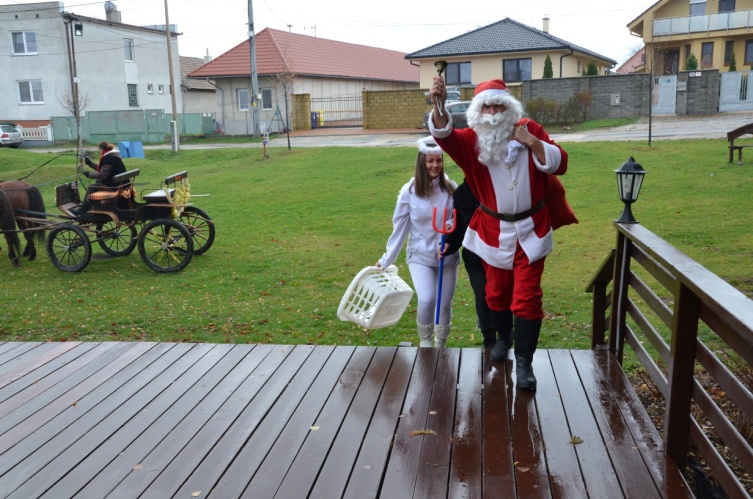 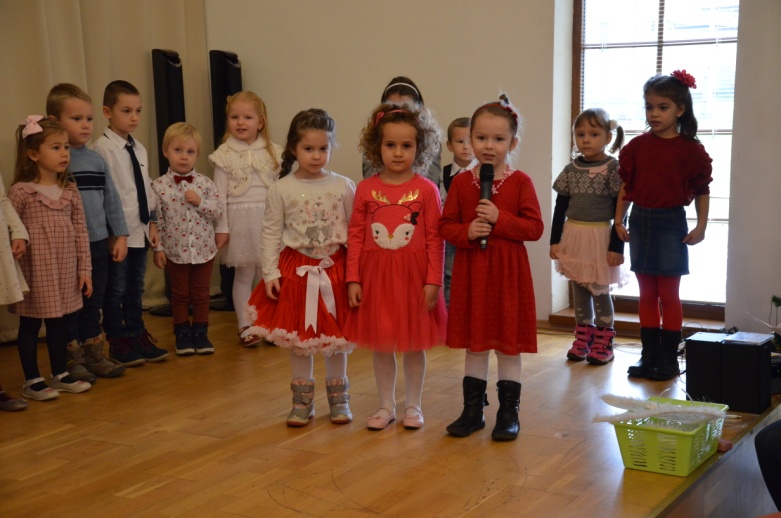 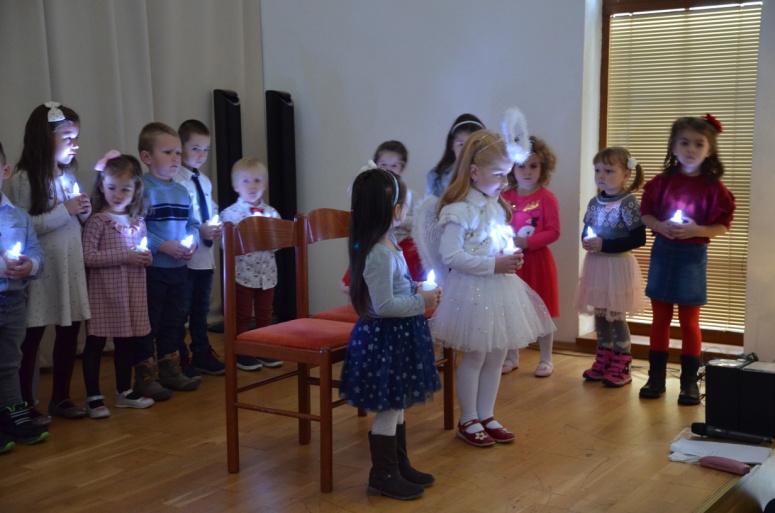 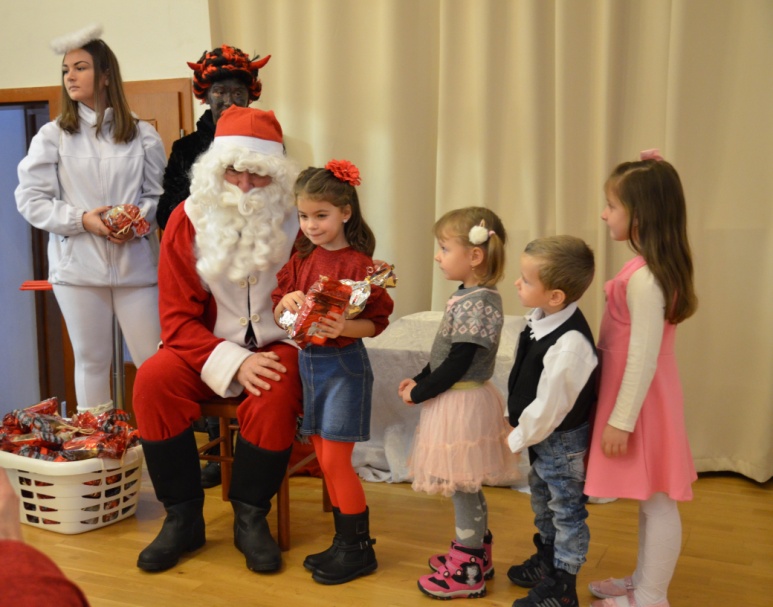 